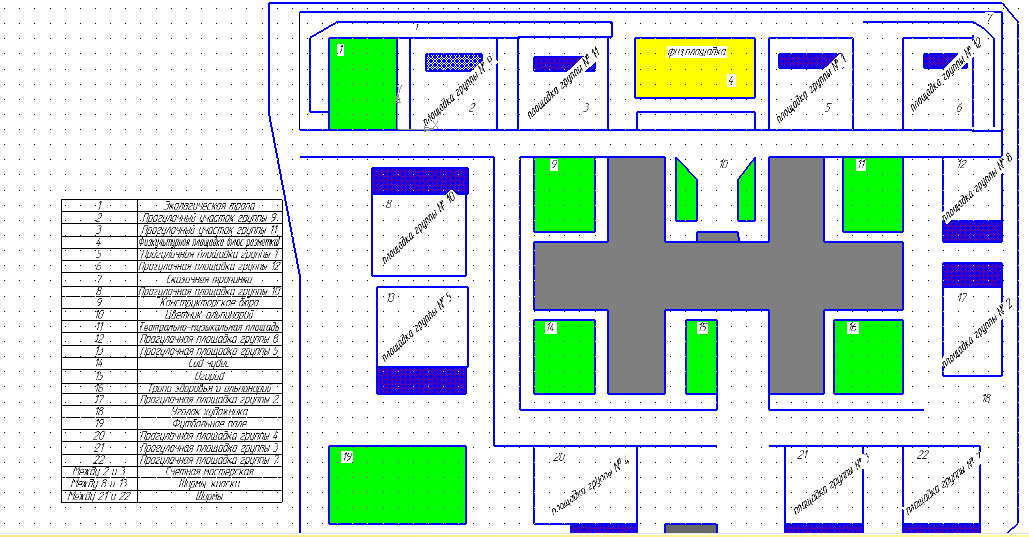 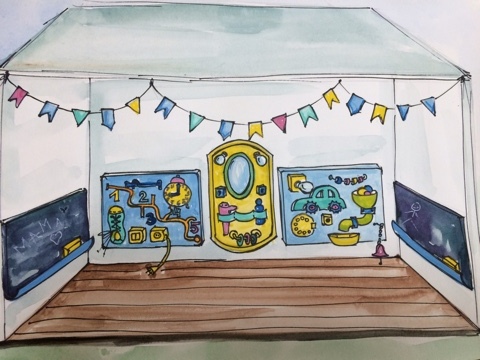 Оборудование теневого навеса на участке раннего возраста